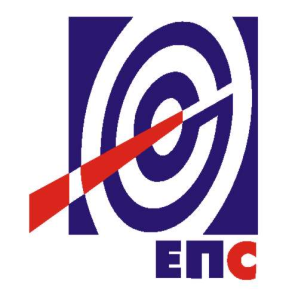 НАРУЧИЛАЦЈАВНО ПРЕДУЗЕЋЕ„ЕЛЕКТРОПРИВРЕДА СРБИЈЕ“БЕОГРАДУЛИЦА ЦАРИЦЕ МИЛИЦЕ БРОЈ 2ДРУГА ИЗМЕНАКОНКУРСНЕ ДОКУМЕНТАЦИЈЕЗА ЈАВНУ НАБАВКУ УСЛУГЕ „Студија могућности усклађивања мањих блокова (до 300 MW) термоелектрана на лигнит у саставу ЈП ЕПС (ТЕКО А1, А2, ТЕНТ А1, А2, ТЕ Морава и ТЕ Колубара А) са стандардима емисије SOx у ваздух“- У ОТВОРЕНОМ ПОСТУПКУ -ЈАВНА НАБАВКА 16/14/ДСИ(заведено у ЈП ЕПС број 1541/18-14 од 17.10.2014. године)Београд, октобар 2014. годинеНа основу члана 63. став 5. и члана 54. Закона о јавним набавкама („Сл. гласник РС” бр. 124/2012, у даљем тексту: Закон), комисија је сачинила:ДРУГУ ИЗМЕНУ КОНКУРСНЕ  ДОКУМЕНТАЦИЈЕза јавну набавку услуге израде„Студија могућности усклађивања мањих блокова (до 300 MW) термоелектрана на лигнит у саставу ЈП ЕПС (ТЕКО А1, А2, ТЕНТ А1, А2, ТЕ Морава и ТЕ Колубара А) са стандардима емисије SOx у ваздух“1.ТАЧКА 4.2 под 1.  мења се и гласи : 1.	располаже неопходним финансијским капацитетом, односно да:1) има остварен приход од најмање 50.000.000,00 (педесет милиона) динара (без ПДВ-а) у протеклих пет година до дана објављивања јавног позива, на пројектима који се сматрају референтним за ову ЈН (израда идејних и генералних пројеката, студија и претходних студија оправданости на изградњи и реконструкцији термоелектрана и изградњи и реконструкцији постројења за заштиту животне средине (deSOx и deNOx) на термоелектранама снаге преко 100MW),2) није исказао губитак у пословању за 2011, 2012. и 2013. годину,3) у последњих 6 календарских месеци пре дана објављивања јавног позива, није имао блокаду на својим текућим рачунима.ТАЧКА 4.2 под 2. мења се и гласи : 2.	располаже непходним пословним капацитетом, односно да је у последњих пет година:1) израдио најмање пет идејних пројеката и студија оправданости, односно генералних пројеката и претходних студија оправданости, односно студија о процени утицаја пројекта на животну средину изградње или реконструкције термоелектрана или изградње/реконструкцији постројења за заштиту животне средине у термоенергетским постројењима снаге преко 100MW које као гориво користе лигнит и које су од значаја за израду Студије која је предмет ове ЈН – појединачне цене веће од 3.000.000 динара.2) понуђач реализовао уговоре чији је предмет моделовање или нумеричка симулација струјно-термичких и хемијских процеса у области сагоревања и емисије у енергетским и индустријским постројењима, укупне вредности веће од 3.000.000,00 динара.ТАЧКА 4.2 под 3. мења се и гласи : 3.	располаже довољним кадровским капацитетом, односно да има најмање: 5 (пет) лица са титулом доктора техничких наука;5 (пет) дипломираних машинских инжењера,1 (једног) дипломираног технолога,1 (једног) дипломираног економисту.ТАЧКА 4.2 под 4. мења се и гласи : располаже довољним техничким капацитетом, односно да:поседује мобилну опрему за испитивање степена реакције SO2 додавањем сорбента у ложиште/канал котла и опрему за испитивање параметара димних гасова и концентрације SO2 у димном гасу;поседује опрему за израду предметне документације (хардвер и софтвер и др.);2.ДОДАТНИ УСЛОВИ:ДОКАЗ КОЈИ ТРЕБА ДОСТАВИТИ:1. Неопходан финансијски капацитет:1) да има остварен приход од најмање 50.000.000,00 (педесет милиона) динара (без ПДВ-а) у протекле три године (2013, 2012. и 2011) на пројектима који се сматрају референтним за ову ЈН (израда идејних и генералних пројеката, студија и претходних студија оправданости на изградњи и реконструкцији термоелектрана и изградњи и реконструкцији постројења за заштиту животне средине (deSOx и deNOx) на термоелектранама снаге преко 200MW),2) да није исказао губитак у пословању за 2011, 2012. и 2013. годину,





3) да у последњих 6 календарских месеци пре дана објављивања јавног позива, није имао блокаду на својим текућим рачунима.1) Попуњен образац са приказом прихода о референтним услугама и доказима о оствареним приходима издатим од стране наручиоца таквих услуга (Образац бр. 7 и Образац 7.1 конкурсне документације) 
2) Извештај о бонитету, образац БОН ЈН за претходне три обрачунске године (2011, 2012. и 2013. годину) издат од стране Агенције за привредне регистре.  или Биланс стања и Биланс успеха за претходне три обрачунске године (2011., 2012. и 2013. годину) са мишљењем овлашћеног ревизора. Ако понуђач није субјект ревизије у складу са Законом о рачуноводству и ревизији дужан је да достави уз билансе одговарајућу изјаву у смислу законских прописа). 3) Потврда о броју дана неликвидности - потврду издаје одељење за   принудну наплату Народне банке Србије.2. Неопходан пословни капацитет:1) израдио најмање пет идејних пројеката и студија оправданости, односно генералних пројеката и претходних студија оправданости, односно студија о процени утицаја пројекта на животну средину изградње или реконструкције термоелектрана или изградње/реконструкцији постројења за заштиту животне средине у термоенергетским постројењима снаге преко 100MW које као гориво користе лигнит и које су од значаја за израду Студије која је предмет ове ЈН – појединачне цене веће од 3.000.000 динара2) понуђач реализовао уговоре чији је предмет моделовање или нумеричка симулација струјно-термичких и хемијских процеса у области сагоревања и емисије у енергетским и индустријским постројењима, укупне вредности веће од 3.000.000,00 динара.2.1 и 2.2 оверен образац „Искуство понуђача - “ (Образац 7. у конкурсној документацији) иОверене појединачне потврде претходних наручиоца за сваку  наведену референцу (Oбразац 7.1 конкурсне документације). 3. Неопходан кадровски капацитет:односно да има најмање: 5 (пет) лица са титулом доктора техничких наука;5 (пет) дипломираних машинских инжењера,1 (једног) дипломираног технолога,1 (једног) дипломираног економисту.3.1 до 3.8 Фотокопије одговарајућих поједи-начних образаца М или М3А којим се потврђује пријава, промена или одјава на обавезно социјално осигурање за запослене са пуним радним временом или фотокопија уговора о делу или уговора о допунском раду и фотокопије диплома запослених и уверења о положеним квалификацијамаи потписане Изјаве о екслузивности и доступности (Образац 5.1) 4. Неопходан технички капацитет:поседује мобилну опрему за испитивање степена реакције SO2 додавањем сорбента у ложиште/канал котла и опрему за испитивање параметара димних гасова и концентрације SO2 у димном гасу;поседује опрему за израду предметне документације (хардвер и софтвер и др.);4.1 Изјавом понуђача о поседовању мобилне опреме за испитивање степена реакције SO2 додавањем сорбента;.4.2 Уговора/Рачуна/Изјаве понуђача о поседовању хардвера и лиценцираног софтвера релевантног за предмет јавне набавке
